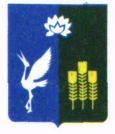 АДМИНИСТРАЦИЯ ПРОХОРСКОГО СЕЛЬСКОГО ПОСЕЛЕНИЯ СПАССКОГО МУНИЦИПАЛЬНОГО РАЙОНАПРИМОРСКОГО КРАЯПОСТАНОВЛЕНИЕ11 апреля 2024 год	с. Прохоры                          № 8-паО внесении изменений в Постановление об утверждении реестра муниципального имущества Прохорского сельского поселения от 21 июля 2016 года № 77-паВ соответствии с Федеральным законом от 06 октября 2003 г. № 131-ФЗ «Об общих принципах организации местного самоуправления в Российской Федерации», Приказом Минэкономразвития Российской Федерации от 30.08.2011 № 424 «Об утверждении Порядка ведения органами местного самоуправления реестров муниципального имущества», Решением муниципального комитета Прохорского сельского поселения № 139 от 22.12.2023 года «Об утверждении прогнозного плана (программы) приватизации муниципального имущества Прохорского сельского поселения», постановления администрации Прохорского сельского поселения № 7-па от 05 марта 2024 года «О продаже нежилого здания, общей площадью 367,40 кв.м., расположенного по адресу: Приморский край, Спасский район, с. Прохоры, ул. Ленинская, д.53»,  Устава Прохорского сельского поселения, ПОСТАНОВЛЯЮ:1. Приложение № 1 к постановлению администрации Прохорского сельского поселения от 21.07.2016 года № 77-па читать в новой редакции (Приложение № 1 к настоящему постановлению)2. Настоящее постановление подлежит официальному опубликованию на сайте Прохорского сельского поселения в информационной сети «Интернет»3. Настоящее постановление вступает в силу с момента подписания.4. Контроль за исполнением настоящего постановления оставляю за собой.Глава администрации Прохорского сельского поселения						Е.А. ЛопаткоПриложение № 1к постановлению администрацииПрохорского сельского поселенияот 11.04.2024 № 08-па        1 Раздел: Сведения о недвижимом имуществе Прохорского сельского поселения         II Раздел:     Сведения о движимом имуществе Прохорского сельского поселения        III Раздел: Сведения о муниципальных учреждениях№ реестра п/пНаименование объектаМестонахождениеОбъекта/ год ввода в эксплуатациюКадастровый номерПлощадь/ протяженностьБалансовая стоимость (тыс. руб.)Кадастровая стоимость(тыс. руб.) Дата возникновения/ прекращения праваНаименование документа возникновения/ прекращения праваСведения о правообладателе имуществаСведения об ограничениях обременениях1234567891011Жилые помещенияЖилые помещенияЖилые помещенияЖилые помещенияЖилые помещенияЖилые помещенияЖилые помещенияЖилые помещенияЖилые помещенияЖилые помещенияЖилые помещения13- квартирный жилой домж-д ст. Кнорринг, ул. Железнодорожная, 1025:16:370101:45113,5 кв. м751400,001174389,4921.03.2008/-Передаточный акт/-Администрация Прохорского сельского поселения24- квартирный жилой домж-д ст. Кнорринг, ул. Железнодорожная, 625:16:370101:35138,7 кв. м785600,001542253,8521.03.2008/-Передаточный акт/-Администрация Прохорского сельского поселения3Жилой домс. Прохоры, ул. Советская,36--547600,00-21.03.2008/-Передаточный акт/-Администрация Прохорского сельского поселения4Жилой дом, часть жилого домаж-д ст. Кнорринг, ул. Железнодорожная, 12 кв. 2,325:16:370101:71; 25:16:370101:7232,9 кв. м;35,6 кв. м337800,00275782,02359606,3421.03.2008/-Передаточный акт/-Администрация Прохорского сельского поселения5ДК «Радуга»692219, Приморский край, Спасский р-н ,с. Прохоры, ул. Ленинская, 66 25:16:3401011 100,5 кв.м2781 240,511303832,5921.03.2008/-Передаточный акт/-Администрация Прохорского сельского поселения6КлубС. Малые Ключи, пер. Октябрьский, 2-179,2 кв.м1049400,00913 60021.03.2008/-Передаточный акт/-Администрация Прохорского сельского поселения7Клубс.Новинка, ул. Тополиная, 625:16:310101:355130,3 кв.м227 900,00118 60021.03.2008/-Передаточный акт, Собственность, № 25:16:310101:355-25/004/2019-1 от 26.11.2019-Администрация Прохорского сельского поселенияОбъекты водоснабжения и сооруженияОбъекты водоснабжения и сооруженияОбъекты водоснабжения и сооруженияОбъекты водоснабжения и сооруженияОбъекты водоснабжения и сооруженияОбъекты водоснабжения и сооруженияОбъекты водоснабжения и сооруженияОбъекты водоснабжения и сооруженияОбъекты водоснабжения и сооруженияОбъекты водоснабжения и сооруженияОбъекты водоснабжения и сооружения8Сооружение - шлюзМестоположение установлено примерно в 228 м по направлению на восток относительно ориентира- жилой дом, расположенного за пределами границ земельного участка, адрес ориентира: край Приморский, р-н Спасский, с. Прохоры, ул. Комсомольская, д. 2025:16:340101:1100152,50 м269009,64269009,6423.12.2015/-Решение суда,Св-во ОГРН 25 АВ № 571347 от29.03.2016Администрация Прохорского сельского поселения9Сооружение-водохранилищеМестоположение установлено примерно в 228 м по направлению на восток относительно ориентира- жилой дом, расположенного за пределами границ земельного 25:16:340101:1099424281 куб. м3713193371319323.12.2015/-Решение суда,Св-во ОГРП 25 АВ № 571346 от29.03.201Администрация Прохорского сельского поселения10Сооружение - плотинаМестоположение установлено примерно в 228 м по направлению на восток относительно ориентира- жилой дом, расположенного за пределами границ земельного участка, адрес ориентира: край Приморский, р-н Спасский, с. Прохоры, ул. Комсомольская, д. 2025:16:340101:1098363 м7521563,877521563,8723.12.2015/-Решение суда,Св-во ОГРП 25 АВ № 571327 от 25.03.2016 Администрация Прохорского сельского поселения11Водонапорная башняс. Прохоры,ул. Ленинская (МТФ-1 /1970--49500,0021.03.2008/-Передаточный акт/-Администрация Прохорского сельского поселения12Водонапорная башняс. Прохоры,ул. Колхозная/1970--49500,0021.03.2008/-Передаточный акт/-Администрация Прохорского сельского поселения13Скважина № 1408с. Прохоры,ул. Ленинская (МТФ-1)/ 197025:16:340101:1187-60 500,00385197,2921.03.2008/-Передаточный акт/-Администрация Прохорского сельского поселения14Транспортабельная блочная котельнаяс. Прохоры,ул. Интернациональная/ 200127,0 кв. м300 000,0021.03.2008/-Передаточный акт/-Администрация Прохорского сельского поселенияЗемельные участки Земельные участки Земельные участки Земельные участки Земельные участки Земельные участки Земельные участки Земельные участки Земельные участки Земельные участки Земельные участки 15Земельный участокПримерно в 30м от ориентира по направлению на северо-запад. с. Малые Ключи, ул.Октябрьская,2225:16:390101:1983 000 кв. м313 506,271 840 920 26.08.2013/-Передаточный акт, Св-во ОГРП 25-АВ №089947 от 09.12.13.Администрация Прохорского сельского поселения 16Земельный участок Местоположение установлено относительно ориентира, расположенного в границах участка. Ориентир нежилое здание (ДК). Почтовый адрес ориентира: край Приморский, р-н Спасский, с. Прохоры,ул. Ленинская,66 25:16:340101:10972 747 кв.м578 890,053 399 357,5616.09.2014/-Передаточный акт,Св-во ОГРП 25-АВ №369276 от 12.12.2014Администрация Прохорского сельского поселения17Земельный участокПримерно в 3803м от ориентира по направлению на юго-восток. с.Прохоры, ул.Комсомольская,10625:16:000000:1289112 745 кв. м35657,99208 578,2530.08.2013/-Передаточный акт, Св-во ОГРП 25-АВ №089948 от 09.12.13.Администрация Прохорского сельского поселения 18Земельный участокПримерно в 2416м от ориентира по направлению на юго-восток. с.Прохоры, ул.Комсомольская,10625:16:020507:171 062 087 кв. м334 648,621 964 860,9520.08.2013/-Передаточный акт, Св-во ОГРП 25-АВ №089945 от 09.12.13.Администрация Прохорского сельского поселения 19Земельный участокПримерно в 800м от ориентира по направлению на запад. с.Прохоры, ул.Комсомольская,10625:16:020507:15288 033 кв. м90 880,54532 861,0514.08.2013/-Передаточный акт, Св-во ОГРП 25-АВ №089946 от 09.12.13.Администрация Прохорского сельского поселения 20Земельный участокПримерно в 1510м от ориентира по направлению на восток. с.Прохоры, ул.Комсомольская,10625:16:020504:101542 330 кв. м170 874,331 003 310,5016.08.2013/-Передаточный акт, Св-во ОГРП 25-АВ №089944 от 09.12.13.Администрация Прохорского сельского поселения 21Земельный участокПримерно в 3234м от ориентира по направлению на юго-восток. с.Прохоры, ул.Комсомольская,10625:16:020507:16169 645 кв. м53 329,20313 843,2516.08.2013/-Передаточный акт, Св-во ОГРП 25-АВ №089949 от 09.12.13.Администрация Прохорского сельского поселения 22Земельный участокотносительно ориентира, расположенного за пределами участка. Ориентир Жилой дом. Участок находится примерно в 316 м. от ориентира по направлению на восток. Почтовый адрес ориентира: Приморский край, Спасский район, с. Прохоры, ул. Ленинская, дом 325:16:340101:11914200 кв. м44318444318428.02.2020/-Постоянное (бессрочное) пользование, № 25:16:340101:1191-25/004/2020-1 от 27.03.2020 Администрация Прохорского сельского поселения № п/пНаименование имуществаСведения о балансовой стоимостиДата возникновения и прекращения правареквизиты документов возникновения / прекращения праваСведения о правообладателе муниципального движимого имуществаСведения об установленных ограничениях12345671Тойота Суксид / Toyota Succed390000,002013Договор купли-продажиАдминистрация Прохорского сельского поселения Полное наименование и организационно правовая формаАдрес (местоположение)Основной государственный регистрационных номер и дата государственной регистрацииРеквизиты документа основания создания юр. лицаРазмер уставного фондаРазмер долиСтоимости основных средств(тыс.руб.)Стоимости основных средств(тыс.руб.)Среднемесячная численность работниковПолное наименование и организационно правовая формаАдрес (местоположение)Основной государственный регистрационных номер и дата государственной регистрацииРеквизиты документа основания создания юр. лицаРазмер уставного фондаРазмер долибалансоваяостаточнаяСреднемесячная численность работников123456789Муниципальное казенное учреждение «Центр культурно-досуговой и спортивной деятельности» Прохорского сельского поселения ДК «Радуга»Приморский край,Спасский район,с. Прохоры, ул. Ленинская, 66ОГРН №1192536012206от 05.04.2019Постановление администрации Прохорского сельского поселения № 35-па от 01.04.2019--4 058 540,512 336 032,59-